Supplementary content – GRFs mutant genes for PCR in silico approachSupplementary File 1. CRISPR-Cas9 amplicon sequencesgrf1-3 Sequence 5’3’GGAAAGAAATGGCGGTGCTGCGAGGGACGCTGTTCCCGATCAAAAGTACTGTGAACGACATATTAACAGAGGCCGCCATCGTTCAAGAAAGCCTGTGGAAGGCCAAAATGGCCACAATACTAATGCTGCCGgrf8-64 Sequence 5’3’CAGCTATGAGCCTCCTGTCGCCACTGCCACAGTTACTGTCATCCACATAGACAACGGCAGATTCTTGTAATCAGCATAAATACTAAACATTCCACTCCTATATGTATCCACTAAGAGGTAACACTGGSupplementary File 2.  Oligonucleotides parameters AT1G03400 is the endogenous gene used as sige parameter for amplicons Supplementary File 3. Results from the GRF1 gene ecotype Columbia (A. thaliana) sequence searches against the forward reverse and probe sequences in the NCBI (nucleotide database).  No species or any threshold limitation or selection.Supplementary table 4. Results from the GRF8 gene ecotype Columbia (A. thaliana) sequence searches against the forward reverse and probe sequences in the NCBI (nucleotide database).No species or any threshold limitation or selection.Supplementary File 5. Results from in silico PCR. The Panel A shows the summarized result for the grf1-3 amplicon as template. Panel B, shows the grf8-61 amplicon.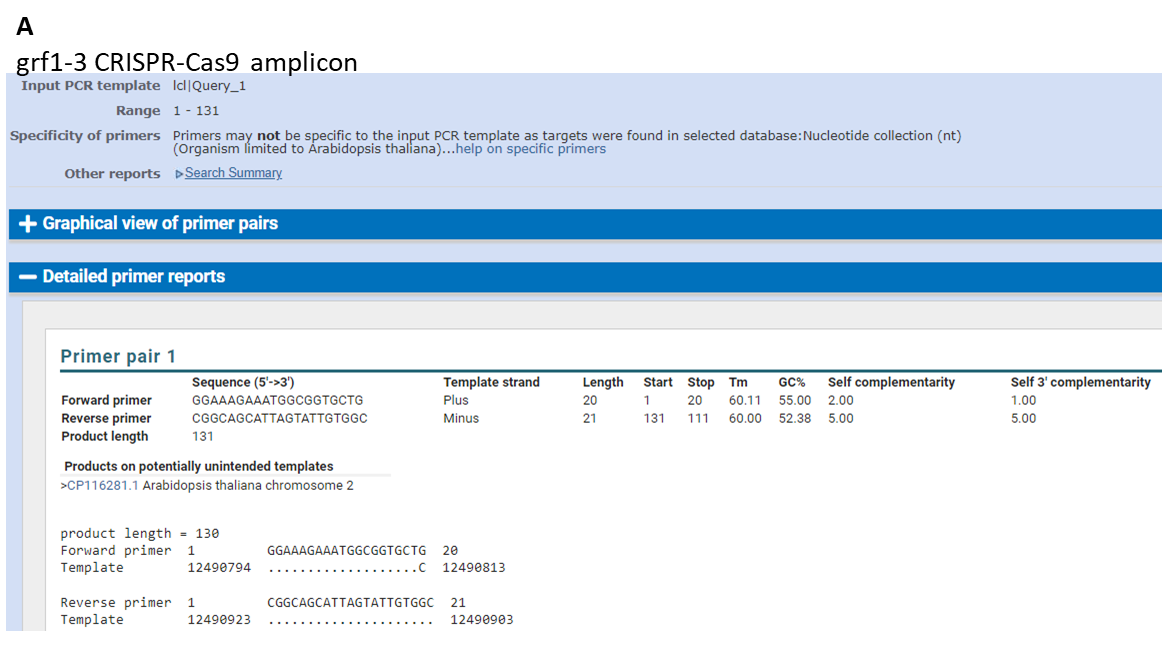 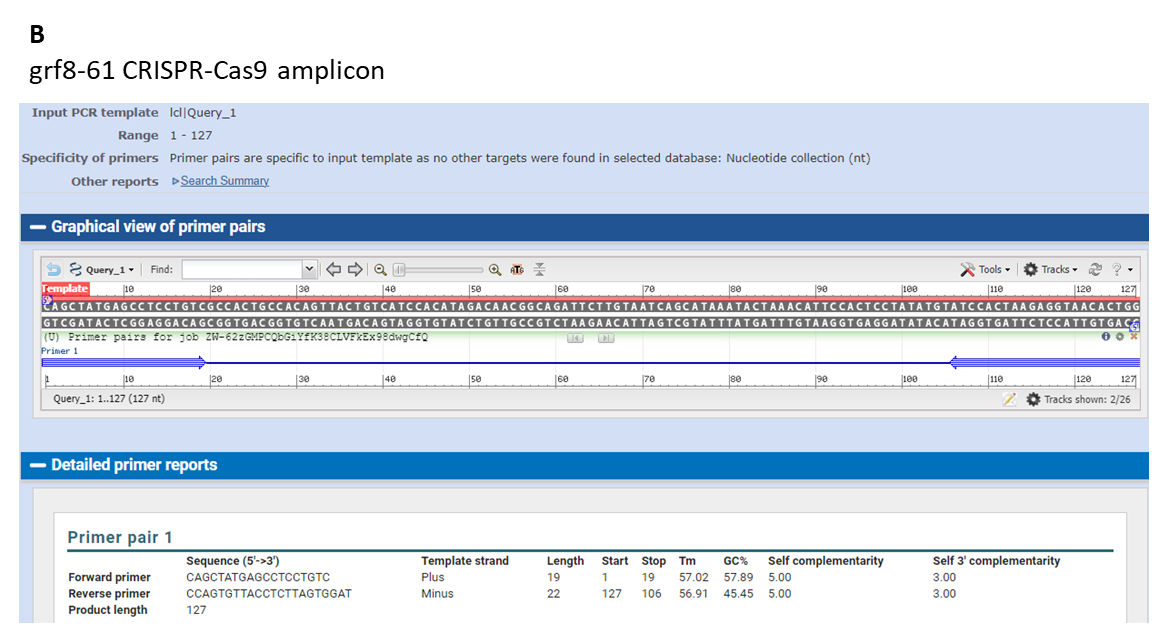 NameSequence 5’3’Sequence 5’3’Sequence 5’3’Sequence 5’3’Expected melting temperatureGCGCGCAmplicon sizegrf1_3 Forwardgrf1_3 Forwardgrf1_3 ForwardGGAAAGAAATGGCGGTGCTGGGAAAGAAATGGCGGTGCTG63.063.055.0grf1_3 Reversegrf1_3 Reversegrf1_3 ReverseCGGCAGCATTAGTATTGTGGCCGGCAGCATTAGTATTGTGGC  63.052.452.452.4131 bpgrf8_61 Forwardgrf8_61 ForwardCAGCTATGAGCCTCCTGTCCAGCTATGAGCCTCCTGTCCAGCTATGAGCCTCCTGTC6245.545.545.5127 bpgrf8_61 Reversegrf8_61 ReverseCCAGTGTTACCTCTTAGTGGATCCAGTGTTACCTCTTAGTGGATCCAGTGTTACCTCTTAGTGGAT6357.957.957.9127 bpAT1G03400 ForwardAT1G03400 ForwardAT1G03400 ForwardAT1G03400 ForwardGCGGAGCATAGGGTGATAGC209 bpAT1G03400 ReverseAT1G03400 ReverseAT1G03400 ReverseAT1G03400 ReverseTGTAACTTAGGAGCATCGAGCG209 bpDescriptionAccessionBlast against the NCBI GenBankBlast against the NCBI GenBankMismatches (bp) against 
each accessionMismatches (bp) against 
each accessionMismatches (bp) against 
each accessionSimilarity with the  
ampliconDescriptionAccessionQuery CoverPer. identForwardReverseProbeSimilarity with the  
ampliconArabidopsis thaliana genome assembly, chromosome: 2LR782543.1100%100.00%100100%Arabidopsis thaliana genome assembly, chromosome: 2LR699746.2100%100.00%100100%Arabidopsis thaliana genome assembly, chromosome: 2LR699771.1100%100.00%100100%Arabidopsis thaliana genome assembly, chromosome: 2LR699766.1100%100.00%100100%Arabidopsis thaliana genome assembly, chromosome: 2LR699761.1100%100.00%100100%Arabidopsis thaliana genome assembly, chromosome: 2LR699756.1100%100.00%100100%Arabidopsis thaliana genome assembly, chromosome: 2LR699751.1100%100.00%100100%Arabidopsis thaliana genome assembly, chromosome: 2LR215053.1100%100.00%100100%Arabidopsis thaliana growth-regulating factor 1 (GRF1), mRNANM_127849.4100%100.00%100100%Arabidopsis thaliana ecotype 1254 chromosome 2 sequenceCP086755.1100%100.00%100100%Arabidopsis thaliana ecotype 5856 chromosome 2 sequenceCP086750.1100%100.00%100100%Arabidopsis thaliana ecotype 6021 chromosome 2 sequenceCP086745.1100%100.00%100100%Arabidopsis thaliana ecotype 6024 chromosome 2 sequenceCP086740.1100%100.00%100100%Arabidopsis thaliana ecotype 9412 chromosome 2 sequenceCP086735.1100%100.00%100100%Arabidopsis thaliana ecotype 9470 chromosome 2 sequenceCP086730.1100%100.00%100100%Arabidopsis thaliana chromosome 2CP087127.2100%100.00%100100%Arabidopsis thaliana isolate t2t_salk_col chromosome 2CP096025.1100%100.00%100100%Arabidopsis thaliana genome assembly, chromosome: 2OW119597.1100%100.00%100100%Arabidopsis thaliana genome assembly, chromosome: 2LR881467.1100%100.00%100100%Arabidopsis thaliana genome assembly, chromosome: 2LR797808.1100%100.00%100100%Arabidopsis thaliana genome assembly, chromosome: 2LR797803.1100%100.00%100100%Arabidopsis thaliana genome assembly, chromosome: 2LR797798.1100%100.00%100100%Arabidopsis thaliana genome assembly, chromosome: 2LR797793.1100%100.00%100100%Arabidopsis thaliana genome assembly, chromosome: 2LR797788.1100%100.00%100100%Arabidopsis thaliana chromosome 2CP002685.1100%100.00%100100%Arabidopsis thaliana At2g22840 mRNA for hypothetical protein, partial cds, clone: RAAt2g22840AB493560.1100%100.00%100100%Arabidopsis thaliana isolate CS906 GRL1 (GRL1) gene, partial cdsEU550462.1100%100.00%100100%Arabidopsis thaliana isolate CS902 GRL1 (GRL1) gene, partial cdsEU550456.1100%100.00%100100%Arabidopsis thaliana isolate CS6799 GRL1 (GRL1) gene, partial cdsEU550455.1100%100.00%100100%Arabidopsis thaliana isolate CS901 GRL1 (GRL1) gene, partial cdsEU550445.1100%100.00%100100%Arabidopsis thaliana transcription activator (GRF1) mRNA, complete cdsAY102634.1100%100.00%100100%Arabidopsis thaliana chromosome 2 clone T20K9 map CIC06C07, complete sequenceAC004786.3100%100.00%100100%Arabidopsis thaliana Full-length cDNA Complete sequence from clone GSLTPGH12ZD08 of Hormone Treated Callus of strain col-0 of Arabidopsis thaliana (thale cress)BX820248.1100%100.00%100100%PREDICTED: Arabidopsis lyrata subsp. lyrata growth-regulating factor 1 (LOC9316532), mRNAXM_002878592.2100%99.23%20099%PREDICTED: Camelina sativa growth-regulating factor 1-like (LOC104713726), mRNAXM_010430916.2100%99.23%10099%PREDICTED: Camelina sativa growth-regulating factor 1 (LOC104751923), mRNAXM_010473979.2100%99.23%10099%PREDICTED: Camelina sativa growth-regulating factor 1-like (LOC104704976), mRNAXM_010420970.1100%99.23%10099%Camelina hispida cultivar hispida voucher DAO 902780 chromosome 2CP094632.1100%98.46%11098%Arabidopsis arenosa genome assembly, chromosome: 4LR999454.1100%98.46%21098%PREDICTED: Brassica rapa growth-regulating factor 1 (LOC103858395), mRNAXM_009135745.3100%96.15%11096%Brassica oleracea HDEM genome, scaffold: C3LR031872.1100%96.15%11096%Brassica rapa genome, scaffold: A03LR031572.1100%96.15%11096%PREDICTED: Capsella rubella growth-regulating factor 1 (LOC17887921), mRNAXM_006293922.2100%96.15%11096%PREDICTED: Brassica napus growth-regulating factor 1-like (LOC125584397), mRNAXM_048752816.1100%96.15%11096%PREDICTED: Brassica napus growth-regulating factor 1 (LOC106389497), mRNAXM_013829762.3100%96.15%11096%Brassica rapa genome assembly, chromosome: A03LS974619.2100%96.15%11096%Brassica napus genome assembly, chromosome: C03HG994367.1100%96.15%11096%Brassica napus genome assembly, chromosome: A03HG994357.1100%96.15%11096%Brassica rapa subsp. pekinensis growth-regulating factor 1 mRNA, partial cdsJN698986.1100%96.15%11096%PREDICTED: Brassica oleracea var. oleracea growth-regulating factor 1 (LOC106328366), mRNAXM_013766798.1100%95.38%11095%PREDICTED: Eutrema salsugineum growth-regulating factor 1 (LOC18021800), mRNAXM_006404687.2100%94.62%12295%Thlaspi arvense genome assembly, chromosome: 4OU466860.2100%94.62%21195%Raphanus sativus genome assembly, chromosome: 6LR778315.198%96.88%10097%PREDICTED: Raphanus sativus growth-regulating factor 1 (LOC108836427), mRNAXM_018609585.198%96.88%10097%Arabis alpina genome assembly, chromosome: 6LT669793.193%96.69%19297%PREDICTED: Tarenaya hassleriana growth-regulating factor 1 (LOC104807639), mRNAXM_010533011.288%88.70%215189%PREDICTED: Cucurbita pepo subsp. pepo growth-regulating factor 1-like (LOC111806015), mRNAXM_023691334.187%92.11%216092%PREDICTED: Cucurbita moschata growth-regulating factor 1-like (LOC111462890), mRNAXM_023106693.187%92.11%216092%PREDICTED: Cucurbita maxima growth-regulating factor 1-like (LOC111492063), mRNAXM_023141237.187%91.23%216091%PREDICTED: Syzygium oleosum growth-regulating factor 6-like (LOC115675732), transcript variant X2, mRNAXM_030598485.186%92.04%217092%PREDICTED: Syzygium oleosum growth-regulating factor 6-like (LOC115675732), transcript variant X1, mRNAXM_030598484.186%92.04%217092%PREDICTED: Ipomoea triloba growth-regulating factor 2-like (LOC116012194), mRNAXM_031251676.186%91.15%217091%PREDICTED: Coffea eugenioides growth-regulating factor 1-like (LOC113778176), mRNAXM_027323475.186%91.15%217091%PREDICTED: Coffea arabica growth-regulating factor 1-like (LOC113700371), transcript variant X2, mRNAXM_027220803.186%91.15%217091%PREDICTED: Coffea arabica growth-regulating factor 1-like (LOC113700371), transcript variant X1, mRNAXM_027220802.186%91.15%217091%Ipomoea triloba cultivar NCNSP0323 chromosome 3CP025662.186%91.15%217091%Ipomoea trifida cultivar NCNSP0306 chromosome 3CP025646.186%91.15%217091%PREDICTED: Coffea arabica growth-regulating factor 1-like (LOC113697940), mRNAXM_027217565.186%90.27%217190%PREDICTED: Carica papaya growth-regulating factor 1-like (LOC110809448), mRNAXM_022035286.186%90.27%217090%PREDICTED: Ipomoea nil growth-regulating factor 1-like (LOC109168875), mRNAXM_019317731.186%90.27%217090%PREDICTED: Mangifera indica growth-regulating factor 1-like (LOC123214244), transcript variant X2, mRNAXM_044634027.186%90.27%217190%PREDICTED: Mangifera indica growth-regulating factor 1-like (LOC123214244), transcript variant X1, mRNAXM_044634025.186%90.27%217190%PREDICTED: Lactuca sativa growth-regulating factor 1 (LOC111910684), mRNAXM_023906516.286%90.27%417190%PREDICTED: Nymphaea colorata growth-regulating factor 6-like (LOC116249505), mRNAXM_031622620.186%89.38%317189%PREDICTED: Elaeis guineensis growth-regulating factor 6-like (LOC105060064), mRNAXM_010943653.386%89.38%317389%PREDICTED: Camellia sinensis growth-regulating factor 1-like (LOC114276243), mRNAXM_028218030.186%89.38%117089%PREDICTED: Herrania umbratica growth-regulating factor 1 (LOC110409640), transcript variant X2, mRNAXM_021419060.186%89.38%217189%PREDICTED: Herrania umbratica growth-regulating factor 1 (LOC110409640), transcript variant X1, mRNAXM_021419059.186%89.38%217189%PREDICTED: Nicotiana attenuata growth-regulating factor 1-like (LOC109240682), mRNAXM_019407347.186%89.38%217189%PREDICTED: Rhodamnia argentea growth-regulating factor 6-like (LOC115746381), mRNAXM_030682126.286%3317189%Polygonum aviculare genome assembly, chromosome: 10OW204032.186%89.38%217089%PREDICTED: Erigeron canadensis growth-regulating factor 1-like (LOC122589483), mRNAXM_043761777.186%89.38%417089%PREDICTED: Carya illinoinensis growth-regulating factor 1-like (LOC122295810), mRNAXM_043105073.186%89.38%117089%PREDICTED: Juglans microcarpa x Juglans regia growth-regulating factor 1-like (LOC121246929), transcript variant X2, mRNAXM_041145253.186%89.38%117289%PREDICTED: Juglans microcarpa x Juglans regia growth-regulating factor 1-like (LOC121246929), transcript variant X1, mRNAXM_041145252.186%89.38%117289%PREDICTED: Eucalyptus grandis growth-regulating factor 6 (LOC104447797), mRNAXM_010061513.386%89.38%217089%PREDICTED: Helianthus annuus growth-regulating factor 1 (LOC110889297), mRNAXM_022136801.286%89.38%417189%PREDICTED: Ipomoea triloba growth-regulating factor 1-like (LOC115998161), mRNAXM_031237652.186%90.18%218090%Ipomoea triloba cultivar NCNSP0323 chromosome 12CP025671.186%90.18%318090%Ipomoea trifida cultivar NCNSP0306 chromosome 12CP025655.186%90.18%318090%PREDICTED: Ipomoea nil growth-regulating factor 2-like (LOC109177869), transcript variant X2, mRNAXM_019327346.186%90.18%318090%PREDICTED: Ipomoea nil growth-regulating factor 2-like (LOC109177869), transcript variant X1, mRNAXM_019327345.186%90.18%318090%Cucumis melo genomic scaffold, anchoredscaffold00014LN681823.185%90.09%116090%Fraxinus pennsylvanica genome assembly, chromosome: 1OU503036.184%91.82%117092%Polygonum aviculare genome assembly, chromosome: 1OW204023.184%90.00%117090%PREDICTED: Cucumis melo growth-regulating factor 6-like (LOC103487815), mRNAXM_008446301.280%91.43%2>20091%Cucumis melo genomic chromosome, chr_3LN713257.180%91.43%2>20091%PREDICTED: Beta vulgaris subsp. vulgaris growth-regulating factor 2 (LOC104894980), mRNAXM_010681369.380%94.23%1>20094%PREDICTED: Morus notabilis growth-regulating factor 1 (LOC21396183), transcript variant X2, mRNAXM_024172566.180%91.35%2>20191%PREDICTED: Morus notabilis growth-regulating factor 1 (LOC21396183), transcript variant X1, mRNAXM_010108599.280%91.35%2>20191%DescriptionAccessionBlast against the NCBI GenBankBlast against the NCBI GenBankMismatches (bp) against each accessionMismatches (bp) against each accessionMismatches (bp) against each accessionSimilarity with your ampliconDescriptionAccessionQuery CoverPer. identForwardReverseProbeSimilarity with your ampliconArabidopsis thaliana genome assembly, chromosome: 4LR782545.1100%100%030100%Arabidopsis thaliana genome assembly, chromosome: 4LR699748.2100%100%030100%Arabidopsis thaliana genome assembly, chromosome: 4LR699773.1100%100%030100%Arabidopsis thaliana genome assembly, chromosome: 4LR699768.1100%100%030100%Arabidopsis thaliana genome assembly, chromosome: 4LR699758.1100%100%030100%Arabidopsis thaliana genome assembly, chromosome: 4LR699753.1100%100%030100%Arabidopsis thaliana genome assembly, chromosome: 4LR215055.1100%100%030100%Arabidopsis thaliana ecotype 1254 chromosome 4 sequenceCP086757.1100%100%030100%Arabidopsis thaliana ecotype 5856 chromosome 4 sequenceCP086752.1100%100%030100%Arabidopsis thaliana ecotype 6021 chromosome 4 sequenceCP086747.1100%100%030100%Arabidopsis thaliana ecotype 6024 chromosome 4 sequenceCP086742.1100%100%030100%Arabidopsis thaliana ecotype 9412 chromosome 4 sequenceCP086737.1100%100%030100%Arabidopsis thaliana ecotype 9470 chromosome 4 sequenceCP086732.1100%100%030100%Arabidopsis thaliana chromosome 4CP087129.2100%100%030100%Arabidopsis thaliana isolate t2t_salk_col chromosome 4CP096027.1100%100%030100%Arabidopsis thaliana genome assembly, chromosome: 4OW119599.1100%100%030100%Arabidopsis thaliana genome assembly, chromosome: 4LR881469.1100%100%030100%Arabidopsis thaliana genome assembly, chromosome: 4LR797810.1100%100%030100%Arabidopsis thaliana genome assembly, chromosome: 4LR797805.1100%100%030100%Arabidopsis thaliana genome assembly, chromosome: 4LR797800.1100%100%030100%Arabidopsis thaliana genome assembly, chromosome: 4LR797795.1100%100%030100%Arabidopsis thaliana chromosome 4CP002687.1100%100%030100%Arabidopsis thaliana DNA chromosome 4, contig fragment No. 61AL161561.2100%100%030100%Arabidopsis thaliana DNA chromosome 4, BAC clone T19F6, partial sequence (ESSA project)AL109619.1100%100%030100%Arabidopsis thaliana chromosome IV BAC T19F6 genomic sequence, complete sequenceAC002343.1100%100%030100%Arabidopsis thaliana genome assembly, chromosome: 4LR699763.1100%97,69%03298%Arabidopsis thaliana genome assembly, chromosome: 4LR797790.1100%97,69%03298%Arabidopsis thaliana growth-regulating factor 8 (GRF8), partial mRNANM_118547.287%100%03>20100%Arabidopsis thaliana growth-regulating factor 8 (GRF8), mRNANM_001341645.130%100%03>20100%Arabidopsis thaliana growth-regulating factor 8 (GRF8), partial mRNANM_001341644.130%100%03>20100%Arabidopsis thaliana isolate CS902 GRL8 (GRL8) gene, partial cdsEU550550.125%100%03>20100%Arabidopsis thaliana isolate CS901 GRL8 (GRL8) gene, partial cdsEU550539.125%100%03>20100%